*= obligatorisk uppgiftAnsökan enligt socialtjänstlagen 4 kap 1 §Sökande (den biståndet avser)Eventuell maka/make, registrerad partner, sammanboendeHar sökande god man, förvaltare, anhörig med anhörigbehörighet enligt 17 kap, 1 §, föräldrabalkenVid förvaltarskap ska kopia av förordnandet bifogas ansökan Förvaltare		 God man		 Anhörig med anhörigbehörighet Nej	Eventuell god man/ förvaltare/ anhörig med anhörigbehörighetAnsökan avser* Avlösning			 Boendestöd	 Dagverksamhet Hemtjänst 		 Kontaktperson	 Korttidsboende	 Särskilt boende		 Trygghetslarm	 Annat bistånd Jag/ vi vill rådgöra med handläggare angående lämplig insatsAnnat bistånd, ange vadBeskriv behovet av stöd*Beskriv varför insatsen eller insatserna behövs*Beskriv hur behovet tidigare tillgodosetts*Har sökande behov av tolk? Ja, ange språk ___________________________ NejFinns det ett pågående ärende om insats eller insatser? Ja NejOm ja, ange vilken eller vilka insatserÖvriga upplysningarBilagor Kopia på förordnande som god man, förvaltare eller anhörig med anhörigbehörighetSamtycke*
Jag samtycker till att Vård och omsorgsnämnden får inhämta för utredningen nödvändiga uppgifter från andra myndigheter såsom försäkringskassa, arbetsförmedling, skola, hälso- och sjukvård och övrig socialtjänst
 Ja          NejUnderskrift*Underskrift av sökande eller eventuell vårdnadshavare, god man, eller anhörig med anhörigbehörighetPersonuppgifterna i denna blankett registreras och sparas i Köpings kommuns dataregister enligt dataskyddsförordningen.För ytterligare information se Köpings kommuns hemsida.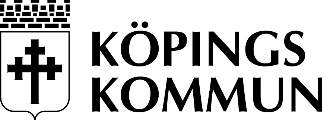 1 (1) Ansökan om bistånd enligt socialtjänstlagenSkickas till:Köpings kommun
Biståndsenheten
Sveavägen 21
731 33 Köping1 (1) Förnamn*Postnummer*Efternamn*Postort*Personnummer*Telefonnummer* (inklusive riktnummer)UtdelningsadressE-postadressFörnamnPostnummerEfternamnPostortPersonnummerTelefonnummer (inklusive riktnummer)UtdelningsadressE-postadressFörnamnpostnummerEfternamnPostortPersonnummerTelefonnummer (inklusive riktnummer)UtdelningsadressE-postadressOrt och datumUnderskriftNamnförtydligande